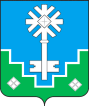 МУНИЦИПАЛЬНОЕ ОБРАЗОВАНИЕ «ГОРОД МИРНЫЙ»МИРНИНСКОГО РАЙОНА РЕСПУБЛИКИ САХА (ЯКУТИЯ)ГОРОДСКОЙ СОВЕТ САХА РЕСПУБЛИКАТЫН МИИРИНЭЙ ОРОЙУОНУН«МИИРИНЭЙ КУОРАТ» МУНИЦИПАЛЬНАЙ ТЭРИЛЛИИ КУОРАТЫН СЭБИЭТЭРЕШЕНИЕБЫhAAРЫЫ24.04.2019			 	                                                                  №  IV-20-2Об отчете Главы муниципального образования «Город Мирный»Мирнинского района Республики Саха (Якутия) за 2018 годЗаслушав    отчет   Главы города К.Н. Антонова, городской Совет РЕШИЛ: 1. Утвердить отчет Главы муниципального образования «Город Мирный» Мирнинского района Республики Саха (Якутия) за 2018 год.2. Признать работу Главы города и возглавляемой им городской Администрации по итогам работы за 2018 год удовлетворительной.3.  Утвердить прилагаемый отчет по исполнению решения городского Совета от 24.04.2018 № IV-9-4.4. Принять к сведению участие местного населения в софинансировании мероприятий: 4.1. 5 % в программе поддержки местных инициатив по строительству детских площадок по ул. Комсомольская № 29, 29 А, 31, Аммосова № 16; ул. Солдатова № 14;4.2. 50 % по асфальтированию придомовых территорий МКД по ул. Комсомольская № 29 и 31.5. Главе МО «Город Мирный» (Антонов К.Н.):5.1.  Усилить контроль за подрядной организацией по очистке тротуаров от снега и наледи в весенне-осенний период;5.2.  Подготовить и направить в городской Совет предложение по вопросу целесообразности увеличения размера средств, выделяемых на уборку территорий города Мирного за счет местного бюджета.6.  Опубликовать настоящее решение в порядке, установленном Уставом МО «Город Мирный».И. о. председателя городского Совета                                          Ю.Б. Мёдова                                                                                   Приложение                                                                           к решению городского Совета                                                                                    от 24.04.2019 г. № IV-20-2  Отчет по  исполнению  решения городского Советаот 24.04.2018 № IV-9-4Отчёт Главы МО «Город Мирный»Республики Саха (Якутия)за 2018 год2018 годОглавлениеЦЕЛЕВЫЕ ЗАДАЧИ НА 2018 ГОД	7АНАЛИЗ ДЕЯТЕЛЬНОСТИ ГОРОДСКОЙ АДМИНИСТРАЦИИ ПО РЕШЕНИЮ ЭТИХ ЗАДАЧ	8ОСНОВНЫЕ ПОКАЗАТЕЛИ ИСПОЛНЕНИЯ БЮДЖЕТА 2018 ГОДА	8ОСНОВНЫЕ ПАРАМЕТРЫ СОЦИАЛЬНО – ЭКОНОМИЧЕСКОГО РАЗВИТИЯ  ЗА 2018 ГОД	9Основные результаты за 2018 год	9Рынок труда и уровень жизни	11Демографические показатели	12ИСПОЛНЕНИЕ УТВЕРЖДЕННЫХ МЕРОПРИЯТИЙ ПО ПОСЛАНИЯМ ПРЕЗИДЕНТА РОССИЙСКОЙ ФЕДЕРАЦИИ И ГЛАВЫ РЕСПУБЛИКИ САХА (ЯКУТИЯ)	12ИНФОРМАЦИЯ ОБ ИСПОЛНЕНИИ ПОЛНОМОЧИЙ ПО РЕШЕНИЮ ВОПРОСОВ МЕСТНОГО ЗНАЧЕНИЯ	13Организация пассажирских автомобильных перевозок в границах города	13Безопасность дорожного движения	13Ремонт, содержание дорожно-уличной  городской сети	14Развитие предпринимательства	14Управление муниципальной собственностью	15Благоустройство города	15Жилищно-коммунальное хозяйство	16Капитальный ремонт	17Жилищная политика	17Градостроительство	18Работа по предупреждению ЧС и ликвидации их последствий	20Работа ДНД	20Социальная поддержка населения	20Поддержка социально - ориентированных некоммерческих организаций	21Культура и молодежная политика	22Физическая культура и спорт	23Информационное обеспечение	24Муниципальные закупки	24Внутренний муниципальный финансовый контроль	25РЕАЛИЗАЦИЯ МУНИЦИПАЛЬНЫХ ЦЕЛЕВЫХ ПРОГРАММ	26ИСПОЛНЕНИЕ ЕДИНОГО ПЛАНА МЕРОПРИЯТИЙ ПО РЕАЛИЗАЦИИ НАКАЗОВ ИЗБИРАТЕЛЕЙ ГЛАВЕ ГОРОДА МИРНОГО	27ВЗАИМОДЕЙСТВИЕ С ГОРОДСКИМ СОВЕТОМ ДЕПУТАТОВ	28Исполнение поручений городского Совета депутатов	29ОСНОВНЫЕ ПЛАНЫ НА 2019 ГОД	32ЦЕЛЕВЫЕ ЗАДАЧИ НА 2018 ГОДОрганизация и проведение мероприятий, направленных на улучшение уровня и качества жизни населения в целях исполнения полномочий по решению вопросов местного значения в соответствии с Федеральным законом от 06.10.2003 № 131-ФЗ «Об общих принципах организации местного самоуправления в Российской Федерации»:продолжение реализации программы по переселению граждан из ветхого и аварийного жилья;развитие городских территорий, в том числе  под индивидуальное строительство;поддержка развития субъектов малого и среднего бизнеса –субсидирование части затрат на развитие деятельности, работа с фондом развития моногородов в части создания условий для создания новых рабочих мест; реализация приоритетных проектов формирования комфортной городской среды - проектов развития общественной инфраструктуры, основанных на местных инициативах и реализация мероприятий по улучшению качества городской среды в моногороде «Пять шагов благоустройства» – продолжение работ благоустройству придомовых территорий, городского парка и реконструкции площади возле памятника первооткрывателям алмазной трубки «Мир»;выполнение работ по улучшению дорожно - транспортной сети города и созданию условий для безопасности дорожного движения;организация и проведение городских  культурных, спортивных, молодежных мероприятий;социальная поддержка отдельных категорий населения.Проведение мероприятий по оптимизации и контролю бюджетных расходов, в том числе посредством проведения муниципальных закупок, мероприятий внутреннего муниципального финансового контроля.Совершенствование программно-целевого метода бюджетного планирования на основе реализации муниципальных программ, достижение поставленных в них целей и задач, оценка и повышение их эффективности.АНАЛИЗ ДЕЯТЕЛЬНОСТИ ГОРОДСКОЙ АДМИНИСТРАЦИИ ПО РЕШЕНИЮ ЭТИХ ЗАДАЧ	Деятельность городской Администрации направлена на решение поставленных вопросов путем реализации муниципальных целевых программ МО «Город Мирный», издания муниципальных правовых актов с последующим контролем их исполнения, взаимодействия с организациями и население города.Всего в отчетном году утверждено 2482 муниципальных правовых акта (постановлений - 1895, распоряжений - 587), проводилась работа по предоставлению муниципальных правовых актов для включения их в единый регистр муниципальных правовых актов.За 2018 год в адрес городской администрации поступило 2908 обращений граждан, из них посредством интернет-приемной главы – 227.  Рассмотрено 2907, что составляет 99% от всех поступивших обращений. Положительно рассмотрено 1971 обращений, по 823 даны разъяснения. Большое количество обращений поступает по вопросам приватизации жилых помещений, улучшения жилищных условий, предоставления земельных участков в собственность, строительства, а также работы жилищно-коммунального хозяйства. Для реализации права гражданина на личное обращение в орган местного самоуправления в администрации города ежемесячно проводится личный прием граждан.За отчетный период проведено 15 личных приемов главой города, в ходе которых обратилось 132 граждан. Обратившихся интересовали в основном вопросы ЖКХ, оказания материальной помощи, улучшения жилищных условий, строительства.ОСНОВНЫЕ ПОКАЗАТЕЛИ ИСПОЛНЕНИЯ БЮДЖЕТА 2018 ГОДА	Доходы бюджета за 2018 год составили 1 102,98 млн. рублей, исполнение -101,54%, расходы  1 028,30 млн. рублей, исполнение 81,23%. 	Расходование бюджетных средств произведено в соответствии с бюджетными ассигнованиями, утверждёнными Мирнинским городским Советом народных депутатов.	В основе бюджета лежит программно-целевой метод. Действует 17 среднесрочных целевых программ со сроком исполнения до 2022-2023 годов. 	В истекшем году  на финансирование программных мероприятий  направлено 818,86 млн. рублей или 79,63%   расходной части бюджета.	Наибольшая часть - 62,37%, израсходована на реализацию программ, направленных на  содержание жилищно-коммунального хозяйства города - это программы «Дорожное хозяйство», «Капитальный ремонт общего имущества многоквартирных домов», «Модернизация объектов коммунальной инфраструктуры», «Формирование современной городской среды», «Благоустройство территорий города», «Энергосбережение и повышение энергетической эффективности в системах коммунальной инфраструктуры». 	26,93% израсходовано на мероприятия в области жилищной политики,  это программы «Обеспечение граждан доступным и комфортным жильем», «Реализация градостроительной политики, развитие и освоение территорий».  В программу «Обеспечение граждан доступным и комфортным жильем» входят такие направления, как: предоставление жилых помещений по договорам социального найма муниципального жилищного фонда, обеспечение жильем молодых семей в рамках федеральной программы «Жилище», обеспечение жильем работников муниципальной бюджетной сферы, переселение граждан из аварийного жилищного фонда.1,54% израсходовано на мероприятия муниципальных целевых программ  по поддержке субъектов малого и среднего предпринимательства, управлению муниципальной собственностью, развитию кадрового потенциала, обеспечение пожарной безопасности населения города, информационный муниципалитет израсходовано   бюджета.	9,16% израсходовано на мероприятия муниципальных программ социального характера - это программы, направленные на развитие культуры, спорта, молодежной политики, социальную поддержку отдельных категорий городского населения. 	Средства бюджета на реализацию непрограммных мероприятий в размере 20,37% израсходованы на возмещение расходов по обеспечению деятельности законодательного органа местного самоуправления, органов местного самоуправления, финансовых и таможенных органов и органов финансового (финансово-бюджетного) надзора, уплату межбюджетных трансфертов («отрицательного трансферта»). ОСНОВНЫЕ ПАРАМЕТРЫ СОЦИАЛЬНО – ЭКОНОМИЧЕСКОГО РАЗВИТИЯ  ЗА 2018 ГОДОсновные результаты за 2018 годНесмотря на закрытие крупнейшего алмазодобывающего рудника «Мир» в результате аварии техногенного характера в августе 2017 г., за истекший год экономика города сохранила стабильно устойчивый характер развития.Добыча полезных ископаемых за январь-ноябрь в стоимостном выражении составила 110,8% к соответствующему периоду предыдущего года (далее-к СППГ), в том числе сырой нефти и природного газа 98,0%, алмазов 110,4%. Природного газа добыто 173,5 млн. куб. м, сырой нефти 3,1 тыс. тн. Добыча газа и нефти производилась по заявкам предприятий-потребителей, которые выполнены в полном объеме.Производство продукции и оказание услуг обрабатывающих производств (производство пищевой продукции, напитков, полиграфическая деятельность, ремонт машин и оборудования) составило 128,0% к СППГ.Объём услуг по обеспечению электрической энергией, газом и паром, кондиционированию воздуха  составил 97,2% к СППГ, по водоснабжению, водоотведению, организации сбора и утилизации отходов 106,0% к СППГ.Оборот розничной торговли  (без учёта субъектов малого и среднего предпринимательства) составил 94,5% к СППГ. Темп роста объёма отгруженных товаров собственного производства, работ и услуг, крупных и средних предприятий   возрос и составил 108,6 % к СППГ.В среде субъектов малого и среднего бизнеса за 9 месяцев положительная динамика прослеживается в сфере оптовой и розничной торговли - 107,15% к СППГ, в обрабатывающих отраслях-103,81 % к СППГ. Производство продовольственных товаров в натуральном выражении по полному кругу предприятий за январь-ноябрь составило: хлеба и хлебобулочной продукции 2 651,25 тонны (106,9% к СППГ), кондитерских изделий 51,39 тн. (60,70% к СППГ), полуфабрикатов мясных и мясосодержащих  40,04 тн. (114,10 % к СППГ),  рыбы переработанной и консервированной 94,37 тн. (115,00% к СППГ). Увеличилось производство кисломолочной продукции, сметаны, творога местным товаропроизводителем МУП  «Мирнинский молокозавод».Платные услуги населению оказаны на сумму 6 046,25  млн. рублей.Основной задачей органов власти всех уровней является улучшение уровня и качества жизни населения. Как результат можно отметить следующее:- Улучшение доступности населения к оказанию медицинских услуг.  12 марта в Мирном в торжественной обстановке открылся медицинский центр «МРТ Профмед», который с апреля 2018 года оказывает услуги магнитно-резонансной томографии населению. Приобретен современный аппарат МРТ мощностью 1,5 Тесла производства нидерландской фирмы «Philips», он обеспечивает до 50-ти обследований в сутки. - Администрацией «Мирнинский район» реализован проект «Молоко первоклассникам», в рамках муниципальной программы «Мирнинский район, доброжелательный к детям». Поставка молочной продукции в школы начата с 17 января 2018 года. - В конце года открыт детский технопарк. Проект реализован на базе центра дополнительного образования и максимально приближен к работе федеральных кванториумов. В центре создано три современные лаборатории: робоквантум, Hi-тech-цех и промышленный дизайн. Последнее направление, где будут готовить будущих инженеров, не имеет аналогов в республике.-  Введено в эксплуатацию 6 индивидуальных жилых домов площадью 483,89 кв. м. - Введено 6 новых торговых объектов, 3 объекта общественного питания, 2 аптеки и 1 детский центр.- Построено и  введено в эксплуатацию здание государственного казенного учреждения Республики Саха (Якутия) «Мирнинский социально-реабилитационный центр для несовершеннолетних «Харысхал». Основные задачи центра «Харысхал» – сохранение семьи, защита детства, искоренение социального сиротства, оказание социально бытовых, медицинских, психологических услуг и педагогическая работа с трудными подростками. Новый «Харысхал» рассчитан на 30 стационарных мест. Днем центр смогут посещать намного больше детей, чем раньше.	За счет развития малого и среднего бизнеса в 2018 году было создано 133 новых рабочих места.Для улучшения городской среды с учетом общественного обсуждения была принята программа «Формирование современной городской среды» на 2018-2022 годы, во исполнение которой была продолжена реконструкция городского парка, проведено благоустройство внутриквартальных территорий. Рынок труда и уровень жизниСитуация на рынке труда к соответствующему периоду прошлого года выглядит несколько  лучше - численность граждан, зарегистрированных  в официальном порядке безработными, на 31.12.2018 составила 342 человека (по состоянию на 31.12.2017 - 454 человека). Заявленная работодателями потребность в работниках - 422 человека. Уровень регистрируемой безработицы составил  1,5%. Среднемесячная заработная плата работников предприятий и организаций города за январь - ноябрь составила   93 370  рублей (94,7% к СППГ).Прожиточный минимум за 3 квартал 2018 года в среднем на душу населения - 16 084,00 рубля. 	Индекс потребительских цен в ноябре - 102,96% к СППГ, стоимость минимального набора продуктов питания, рассчитанного по среднероссийским нормам потребления  6 636,18 руб.,  (98,24% к декабрю 2017 г.)Демографические показателиПо данным территориального органа Федеральной службы государственной статистики по РС (Я) оценка численности населения на 1 января 2018 года составила – 35 223 человека.Родилось - 500 детей (в 2017 г.- 514), общее количество смертей  – 296 (в 2017 г.- 320).В отчетном году зарегистрировано  браков – 322 (в 2017 г.-360), расторгнуто – 216 (в 2017 г.-260). В обществе многодетных семей «Надежда» зарегистрировано 373  многодетных семьи (что на 4 семьи больше, чем в 2017 году), в которых воспитывается 1262 ребенка. ИСПОЛНЕНИЕ УТВЕРЖДЕННЫХ МЕРОПРИЯТИЙ ПО ПОСЛАНИЯМ ПРЕЗИДЕНТА РОССИЙСКОЙ ФЕДЕРАЦИИ И ГЛАВЫ РЕСПУБЛИКИ САХА (ЯКУТИЯ)Президиумом Совета при Президенте России по стратегическому развитию и приоритетным проектам 21 ноября 2016 года утверждён паспорт приоритетного проекта по основному направлению стратегического развития Российской Федерации «Формирование комфортной городской среды». В 2017 году г. Мирный стал участником федерального приоритетного проекта «Формирование современной городской среды». В рамках данного проекта 18 марта 2018 года прошло рейтинговое голосование, на котором жителями города было принято решение о благоустройстве общественного пространства города. На выбор жителям было предложено 5 объектов благоустройства: площадь у памятника первооткрывателям алмазной трубки «Мир», бульвар (пешеходная зона) по ул. Советской, городской парк, сквер по ул. Бобкова, мкр. Заречный, зона отдыха на р. Ирелях. Всего в голосовании приняло участие 8 607 человек. По итогам  голосования благоустроена площадь у памятника первооткрывателям алмазной трубки «Мир». Во исполнение Распоряжения Правительства РС (Я) от 1 февраля 2018 г. N 87-р в Мирном принята муниципальная целевая программа «Реализация молодёжной, семейной политики и патриотического воспитания граждан» на 2018-2023 годы». В течение всего срока программы предусмотрено проведение культурно-массовых мероприятий к датам регионального и федерального значения. Указом Президента Российской Федерации - 2018 год был объявлен Годом добровольчества. В прошлом году ежемесячно подводились итоги конкурса «Дежурный волонтер», направленного на выявление лучших добровольцев.  Кроме того, волонтеры города Мирного получили личные книжки волонтёра, в которых фиксируются их участие во всех мероприятиях. Регистрация волонтёров осуществляется на портале АИС. Большую поддержку в виде софинансирования поездок на конкурсы и форумы традиционно получают активисты города, а также путём проведения конкурса «Волонтёр года» и вручения поощрений за вклад в молодёжную политику. ИНФОРМАЦИЯ ОБ ИСПОЛНЕНИИ ПОЛНОМОЧИЙ ПО РЕШЕНИЮ ВОПРОСОВ МЕСТНОГО ЗНАЧЕНИЯОрганизация пассажирских автомобильных перевозок в границах города В настоящее время МУП «МПАТП» остаётся основным пассажирским перевозчиком на территории муниципального образования «Город Мирный». Перевозка пассажиров осуществляется по четырём маршрутам согласно утверждённому расписанию. За январь - декабрь 2018 г. перевезено 907 600 пассажиров, выполнено 35 535 рейсов по расписанию. На территории города действует 15 диспетчерских пунктов такси, в том числе, 5 служб междугородных перевозок и 7 служб по предоставлению транспортных услуг по грузовым перевозкам и предоставлению техники.Городской Администрацией в 2019 г. продолжится работа по вопросам касающихся реализации Федерального закона от 13.07.2015 № 220-ФЗ «Об организации регулярных перевозок пассажиров и багажа автомобильным транспортом и городским наземным электрическим транспортом в Российской Федерации и о внесении изменений в отдельные законодательные акты Российской Федерации» по развитию пассажирских перевозок по муниципальным маршрутам регулярных перевозок на территории МО «Город Мирный». Безопасность дорожного движенияПо сведениям отдела ГИБДД ОМВД РФ по Мирнинскому району за 2018 год на территории города Мирного зарегистрировано 14 дорожно-транспортных происшествий, при которых 19 человек получили ранения, гибели людей на транспорте не допущено. За аналогичный период прошлого года зарегистрировано 30 дорожно-транспортных происшествий, при которых погибли 9 человек, 40 получили ранения. В 2018 году были продолжены работы по безопасности дорожного движения и улучшения качества дорожно - транспортной сети города. Так, в районе зданий МЦРБ завершены работы по устройству автомобильных парковок. Парковки возле зданий детской и взрослой поликлиник, отделений стоматологии, инфекционном, наркологии и женской консультации. Общим числом около 100 парковочных мест. Выполнены работы по строительству объектов уличного освещения со светодиодными светильниками по ул. Заречная, Восточная, Кузьмина, Соболева, Амакинская, Куницына, Звездная и 40 лет Октября, протяженность которых составляет 7 895 м.п.	В текущем году выполнены работы по устройству 3 остановочных павильонов на остановках общественного транспорта: «Три богатыря» по Ленинградскому проспекту и «Детский садик «Семицветик» в мкр. Заречный, по ул. Кузьмина и «Забота» по ул. Аммосова.Выполнены работы по устройству 36 анимационных дорожных знаков «Пешеходный переход».Ремонт, содержание дорожно-уличной  городской сети В 2018 году на территории города были выполнены работы по асфальтированию 11 дорог, общей протяженностью более 3 км. (площадью 22 247,7 кв.м.) Выполнен ремонт грунтовых дорог ул. Восточная, ул. Кузьмина, общей протяженностью 1 360 м. (площадью  7 818 кв.м.) Ямочный ремонт автомобильных дорог выполнен общей площадью 969,78 кв.м. Также в текущем году выполнено асфальтирование внутриквартальных проездов к дворовым территориям общей площадью 10 174,3 кв.м. и 6-ти дворовых территорий общей площадью 3 131,68 кв.м. 	Ежегодно городской Администрацией проводятся работы по асфальтированию территории городского кладбища. В 2018 году выполнено асфальтирование протяженностью более 100 м. (площадью 838,15 кв.м.).		Развитие предпринимательстваВ 2018 году на территории города зарегистрировано 1435  действующих субъектов малого и среднего предпринимательства, из них  995 – индивидуальных предпринимателей, 420 микропредприятий, 19 малых предприятий, 1 среднее предприятие.Для развития предпринимательства на территории города сформирована система поддержки субъектов малого и среднего предпринимательства. За отчетный период в администрацию города за поддержкой обратилось 16 субъектов малого и среднего предпринимательства, из них 7 оказана финансовая поддержка в виде субсидий и грантов на общую сумму 1 100 000 рублей.Среди предпринимателей ежегодно, для развития и  улучшения качества товаров и услуг, развития здоровой конкуренции, проводятся выставки – ярмарки «Урожай года», «Алмазная провинция», конкурс «Предприниматель года».Управление муниципальной собственностьюОдной из составляющих экономическую основу муниципального образования – есть управление муниципальным имуществом. На сегодня в муниципальной собственности находится:  - 3 120 объектов муниципального имущества (это на 150 объектов больше по сравнению с 2017 г.);   - 3 муниципальных унитарных предприятия, 2 муниципальных казенных учреждения, 1 муниципальное бюджетное учреждение,  в хозяйственное и оперативное управление которым передано 1089 объектов муниципальной собственности. За 2018 год заключено 28 договоров приватизации, право приватизации использовали 42 гражданина, 27 договоров купли-продажи земельных участков, 116 решений о безвозмездной передаче земельных участков, 71 договор аренды, а также 29 соглашений о расторжении и 30 дополнительных соглашений. Благоустройство городаВ 2018 году после проведения рейтингового голосования, на котором жители города определили общественное пространство, подлежащее благоустройству, была продолжена работа в рамках приоритетного проекта «Формирование современной городской среды». За счет средств федерального, регионального и местного бюджетов:- была выполнена масштабная работа по благоустройству площади памятника первооткрывателям алмазной трубки «Мир». - на территории городского парка была установлена первая в городе карусель. - выполнены работы по устройству тротуарной дорожки в районе жилого дома №13 по ул. Ойунского, а в районе жилого дома №9/1 по ул. Тихонова выполнены работы по бетонированию дворовой территории (устройству парковки) и установки игровых элементов на детской площадке.  Как было сказано ранее, 2018 год был объявлен в городе Мирный – Годом гражданских инициатив. И в прошедшем году по инициативе жильцов многоквартирных домов,  было отремонтировано 15 подъездов. Финансирование производилось из трех источников: городской Администрации, управляющих компаний и самих жильцов.  Также при софинансировании граждан выполнено асфальтирование внутриквартального проезда к МКД № 29 и 31 по ул. Комсомольской.В рамках поддержки местных инициатив проведено благоустройство  детских игровых площадок в районе многоквартирных домов №31 по ул. Комсомольской и №14 по ул. Солдатова. Выполнены работы по установке дополнительных игровых элементов, устройству покрытия площадок из резиновой крошки и установка ограждений.На пяти детских площадках города были установлены дополнительные игровые элементы, приобретены и установлены детские элементы для многодетной семьи, проживающей по ул. Звёздной.Выполнены работы по устройству спортивной площадки в районе жилого дома №3 по ул. Бобкова. Приобретены и установлены новые скамейки и урны на площади им.  В.И. Ленина в количестве 22 шт. и по ул. Ленина в количестве 33 шт. В Храмовом сквере выполнены работы по восстановлению работы фонтана «Святой источник».  В Ботаническом саду и площади им. 30-летия Победы проведен  ремонт декоративной облицовки поверхностей.Ликвидированы несанкционированные свалки с территорий п. Газовик, п. Верхний, п. Нижний (ул. Лесная, Нагорная, Экспедиционная), пер. Заводской, п. Геолог, Ромашовка, пос. Аэропорт рядом с технологической дорогой в сторону накопителя минерализованных вод «Тымтыйдаах», в районе ОНТ «Энтузиаст» (по обочине дороги в сторону рудника Интернациональный.  Вывезено   4 411 м3 общего объема мусора. Для оказания помощи садово – огородным обществам с 1 мая по 1 октября текущего года производился вывоз мусора с территорий ОНТ «Рудник» и  «Подорожник», общим объемом  - 1 609 м3. Кроме этого с территории города было вывезен крупногабаритный металлолом объем 186 т.  В 2018 году начал свою работу пункт передержки безнадзорных животных, в котором содержалось 259 голов. Жилищно-коммунальное хозяйствоПродолжены мероприятия по благоустройству жилых домов в 3 квартале города. Проведены работы по строительству внутридомовых сетей водоснабжения и водоотведения в 4-х жилых домах № 24, 28, 28А, и 32, 3-го квартала г. Мирный по ул. 40 лет Октября.Выполнены работы по строительству:- распределительных сетей водоснабжения и водоотведения к 16-ти жилым домам, расположенным в 13 квартале г. Мирный по ул. Весенняя, 8 марта, Ойунского и Аммосова.- 1-го этапа централизованных сетей водоотведения в районе ул. Газовиков.Проведены работы по замене пяти кубовых, также изготовлена и введена в эксплуатацию новая кубовая по ул. Романтиков.  Капитальный ремонтЗа счет средств МО «Город Мирный» и МБТ МО «Мирнинский район» проведена замена  шести лифтов в 5-ти многоквартирных домах. Проведены аварийно-восстановительные работы конструктивов многоквартирных домов:- ремонт крыш – 4 МКД,- ремонт фундаментов и утепление полов – 8 МКД,- замена общедомовой системы канализации – 2 МКД,- замена входных крылец – 2 МКД.Впервые в г. Мирный проведены работы по переустройству входной группы многоквартирного дома для потребностей инвалида-колясочника с монтажом подъемной платформы  по ул. Тихонова, д. 14. Выполнены работы по ремонту 16-ти муниципальных квартир. Замена входных дверей  в муниципальных квартирах – 6 шт. По линии Фонда капитального ремонта в текущем году выполнены работы в 13-ти МКД, в том числе:- капремонт крыш – 7 МКД,- капремонт фундаментов – 7 МКД,- капремонт фасада – 1 МКД,- капремонт систем водоснабжения и водоотведения – 1 МКД,- капремонт входной группы (замена окон) – 1 МКД.Жилищная политикаВ 2018 году 18 молодых семей получили сертификаты на предоставление социальной выплаты на приобретение или строительство жилья. 8 семей (11 человек), нуждающихся в улучшении жилищных условий, получили благоустроенное жилье по договору социального найма. Тем не менее, по состоянию на 31.12.2018 г. необходимо улучшение жилищных условий для 76 молодых семей и 212 семей (693 человека) нуждаются в улучшении жилищных условий по договорам социального найма.  Оформлено 113 земельных участков многодетными семьями, состоящими на учете. Всего на учете состоит 395 многодетных семей, имеющих право на получение земельных участков бесплатно. Из них 89 семей были поставлены на учет в 2018 году. В рамках заключенного  Соглашения   между АК «АЛРОСА» (ОАО), Правительством РС (Я) и муниципальными образованиями Мирнинского района РС (Я), с 2013 года на территории города началась работа по реализации программы сноса ветхого и аварийного жилищного фонда. За период действия соглашения по текущий момент было построено и введено в эксплуатацию 6 многоквартирных домов. На вторичном рынке приобретено 56 квартир для  переселения граждан из аварийного жилья. Таким образом, 265 семей, а это 715 человек улучшили свои жилищные условия.ГрадостроительствоВ 2018 году в действующие Правила землепользования и застройки МО «Город Мирный» были внесены изменения в части добавления дополнительного основного вида разрешенного использования земельных участков для территорий малоэтажной жилой застройки, способствующего развитию новых видов деятельности, связанных с предоставлением населению образовательных услуг.  Подготовлены и утверждены проекты планировки с проектами межевания территории северной части г. Мирного, в том числе 25 квартала и квартала индивидуальных жилых домов по ш. 50 лет Октября (2 очередь), предусматривающих строительство новой школы и детского сада, а также образование земельных участков для предоставления гражданам, имеющим трех и более детей под ИЖС, участков для предпринимательской деятельности и образованию новых рабочих мест, а также документация по планировке 13 квартала и объектов улично-дорожной сети и противопожарной полосы мкр. Заречного.  Утверждено 6 проектов – планировки с проектами межевания территорий, в том числе предназначенных для размещения линейных объектов, среди которых объекты «Внеплощадочные сети ТВК «г. Мирный – аэропорт «Мирный», «Подъездная автодорога г. Мирный – аэропорт. Сети связи» и «г. Мирный. ВЛЗ-10кВ. ПС «Районная» - ЦРП Аэропорт».По вопросам, относящимся к градостроительной деятельности, проведено 13 публичных слушаний.Получено положительное заключение государственной экспертизы достоверности проектной сметной стоимости по строительству 3-х этажного 71 квартирного жилого дома в 1 квартале г. Мирного.Подготовлена откорректированная проектная документация для газоснабжения квартала индивидуальных жилых домов в мкр. Заречный с разделением работ на 5 этапов, выполнены паспорта отделки фасадов многоквартирных жилых домов, по одним из которых были покрашены 9-ти этажные жилые дома, изменившие и преобразившие облик  улицы Советской.Приняты на рассмотрение и проверку подготовленные согласно заключенным муниципальным контрактам проекты планировки с проектами межевания территорий 10 квартала и СНТ «Подорожник». В 2018 году значительно активизировалось оформление в собственность дачных земельных участков. Согласовано более 180 проектных планов дачных участков. Присвоены адреса 4 370 объектам недвижимости с внесением сведений о них в Федеральную информационную адресную систему (ФИАС).В стадии завершения строительство первого  197 квартирного жилого дома в14 квартале г. Мирного. В настоящее время осуществляется приемка выполненных работ специалистами Управления госстройжилнадзора РС(Я).В 2018 году выданы 43 разрешения на строительство объектов, в том числе таких значимых для социально-экономического развития города, как- 188- квартирный и 177-квартирный жилые дома в 14 квартале;- рыбный цех с магазином на территории бывшего ОРСа по ул. Индустриальной;- реконструкция ПС 220/110/6 «Фабрика-3» с переводом на напряжение 110 кВ».Введены в эксплуатацию 28 объектов капитального строительства, среди них:- здание ГКУ РС (Я) "Мирнинский социально-реабилитационный центр для несовершеннолетних "Харысхал" в 10 квартале;- торговый дом "Айсберг" по ул. Аммосова;- торговый комплекс «Русь» на Вилюйском кольце; - торговый комплекс «Зазеркалье» с рестораном на Вилюйском кольце;- производственный комплекс "Экспресс" с магазином по реализации товаров, в том числе собственного производства и хлебопекарней по ш. 50 лет Октября.Росавиацией утвержден генеральный план нового аэропортового комплекса, ведется работа по получению положительного заключения государственной экспертизы проектной документации.Работа по предупреждению ЧС и ликвидации их последствийВ 2018 год на территории города Мирного зарегистрировано 38 пожаров. Количество пострадавших - 3 человека, погибло при пожарах 5 человек, из них 1 ребенок. Спасено 7 человек, из них 2 детей. Эвакуирован 31 человек.	Для предупреждения пожаров в жилом секторе  в 24 многоквартирных деревянных домах установлен 41 датчик пожарной сигнализации с GSM-модулем. 	Для защиты жилого сектора города Мирного от лесных пожаров проведены профилактические работы на участках местности, прилегающих к лесному массиву и границе города.Работа ДНДНачиная с 2008 года, успешно осуществляет свою деятельность городская добровольная народная дружина. На сегодняшний день зарегистрировано 235 членов добровольной народной дружины. Сотрудниками полиции совместно с народными дружинниками в 2018 году составлено 112 протоколов об административном правонарушении, принято участие в 8 мероприятиях по охране общественного порядка. За активное участие в охране общественного порядка премировано 35 дружинников.Социальная поддержка населенияС 2018 года в Мирном действует муниципальная целевая программа «Социальная поддержка граждан» сроком на 6 лет. Цель программы - улучшение качества жизни социально уязвимых слоев населения. За отчетный период в адрес городской Администрации обратилось 109 граждан, 101человеку была оказана материальная помощь на общую сумму 2 191 158 рублей. 57 семьям из числа малообеспеченных выплачена адресная социальная помощь на проезд в городском пассажирском транспорте для 100 учеников, проживающих в отдаленных микрорайонах города, а также  двум женщинам, награжденным знаком «Материнская слава», и двум Почетным гражданам г. Мирного, на общую сумму 914 412 рублей. Помимо прочего городской Администрацией проводится работа по подготовке документов для оказания материальной помощи жителям города Мирного за счет средств государственного бюджета. Так, за истекший год подано 112 заявлений, 69 гражданам была оказана помощь. Ко Дню Победы всем участникам Великой Отечественной войны, ветеранам трудового фронта, вдовам участников ВОВ и бывшим несовершеннолетним узникам фашистских концлагерей, проживающим в Мирном, оказана материальная помощь на общую сумму 1 060 тысяч рублей. Данная мера поддержки также является дополнительной и с 2010 года носит регулярный характер.Традиционно были проведены различные мероприятия к Международному дню семьи, Дню отца и Дню матери, Международному дню пожилых людей и Международному дню инвалидов. Поздравления от мэрии получают и семейные пары, отмечающие юбилеи совместной жизни. В 2018 году решен вопрос предоставления отдельного помещения для Мирнинской общественной организации многодетных семей «Надежда». Сейчас организация располагается в собственном офисе. Помещение предоставлено на безвозмездной основе. Уже много лет подряд не остаются в стороне и предприниматели, оказывающие посильную поддержку, без которых стало бы невозможным проведение множества мероприятий. Одним из самых социально значимых можно отметить помощь в организации приезда бригады хирургов-офтальмологов, в результате которого оперативное лечение было проведено 60 пациентам, жителям не только Мирного, но и района.Поддержка социально - ориентированных некоммерческих организацийВ соответствии с  Порядком предоставления субсидий социально ориентированным некоммерческим организациям, не являющимся государственными (муниципальными) учреждениями, из бюджета МО «Город Мирный», в прошлом году было выделено 1 миллион рублей. Рассмотрено 6 заявок и все 6 организаций, подавшие заявления,  получили субсидии на реализацию своих проектов:- молодежная общественная организация спортивного клуба аквалангистов «Северный СКАТ»  на реализацию проекта «Спортивное поколение» в размере 150 000 рублей;- некоммерческая организация благотворительный фонд «Выбор» на реализацию проекта «Разноцветные грани» в размере 200 000 рублей;- общественная организация автомобильно-мотоциклетного клуба Мирнинского района «Байанай» на реализацию проекта «Развитие автомобильного и мотоциклетного спорта в Мирнинском районе» в размере 150 000 рублей;- Мирнинская общественная организация многодетных семей «Надежда» на реализацию проекта «Поможем вместе» в размере 200 000 рублей;- Мирнинское городское казачье общество на реализацию проекта «Дружба народов» в размере 150 000 рублей;- Общественная организация по Внедорожным видам спорта Республики Саха (Якутия) Авто Клуб «Медведь» на реализацию проекта «Наше движение 4*4» в размере 150 000 рублей.Культура и молодежная политикаВ 2018 году администрацией города была продолжена работа по развитию культуры и  молодежного движения.  Проведено 40 культурно-массовых мероприятий.  Самыми массовыми, в которых приняли участие гости алмазной столицы, стали:  12-й открытый фестиваль песни «Голос мужества - 2018», праздничный концерт к Международному женскому дню артиста российской эстрады Марка Тишмана, Международный День защиты детей, где приняли участие артисты Якутского цирка, мероприятия посвященные празднованию Дня города и алмазодобывающей промышленности. В ботаническом саду в День семьи, любви и верности состоялось открытие арт-объекта «Сердце города». Впервые в 2018 году были проведены: самовар-фест, Масленица, конкурс «Пасхальная композиция», городской поэтический фестиваль, посвященный Дню России, конкурс «Дворовая  Ель», среди управляющих компаний и ТСЖ, конкурс карнавальных костюмов из подручных средств «Снеговичок-2018», конкурс ледовых скульптур «Зимняя сказка»,  благотворительная акция  «Елка добра». За активное участие в культурной жизни города, а так же достигшие высоких результатов на фестивалях, конкурсах различного уровня, в конце года денежными поощрениями были награждены 3 коллектива и 5 деятелей культуры. Организован проезд 79 мирнинцам, представляющих город Мирный на фестивалях и конкурсах за пределами города. В 2018 году было проведено 42 мероприятия, направленных на развитие молодежной политики в городе. Из них 11 мероприятий (дней единых действий) в рамках республиканской акции «Республика Добра», посвящённой Году добровольца. В городе Мирном волонтёрское движение получило большое развитие. В течение года выдано 44 личных книжки волонтёра.В ежемесячном конкурсе «Дежурный волонтёр» были награждены 27 человек, по итогам конкурса «Волонтёр года» награды получили 4 добровольца. За вклад в молодёжную политику города награждено 7 человек и 3 объединения получили денежное поощрение, 27 была оказана помощь на организацию поездок для участия в  республиканских, федеральных и международных молодежных конкурсах и форумах.  Оказана поддержка 10 молодёжным организациям. Выпущен буклет о деятельности молодёжных организаций, в который вошла информация о 24 объединениях.  Физическая культура и спортОсновными задачами городской власти является организация и  проведение физкультурно-оздоровительных и спортивных мероприятий, а также развитие массовой физической культуры и спорта в городе Мирном для сохранения и укрепления здоровья населения.В целях реализации задач в 2018 году было проведено 33 спортивных мероприятий городского уровня по различным видам спорта. Из которых наиболее крупными и массовыми стали: «Лыжня России-2018», «Кросс Нации-2018», открытый Турнир Главы города Мирного по мас-рестлингу, спортивно-массовые мероприятия, посвящённые Всероссийскому Дню Физкультурника, Дню города и алмазодобывающей промышленности, Декада оздоровительного дня бега и ходьбы в Республики Саха (Якутии), в которых приняло участие более 3500 тысяч жителей города Мирного.Оказано финансирование  на участие спортсменов города в 26 выездных соревнованиях республиканского и всероссийского значения, где было завоёвано более 30 призовых мест. Продолжил свою работу муниципальный центр тестирования Всероссийского физкультурно-спортивного комплекса «Готов к труду и обороне». В 2018 году было проведено тестирование по 11 видам испытаний, среди 7 возрастных категорий, в котором приняло участие 206 человек.  В результате 35 жителей Мирного получили знак ВФСК «ГТО»: 24 золотых, 6 серебряных и 5 бронзовых.  Продолжает свою работу лыжная база для массового катания и учебно-тренировочных занятий «Заречная». За отчетный период  услугами проката спортивного инвентаря  воспользовались 5181 тысяч человек взрослого населения и 2478 тысяч детей. Сравнивая со статистикой работы по прокату спортивного оборудования 2017 года, в 2018 году увеличилось количество воспользовавшихся услугами на 11%.  Для привлечения населения, на лыжной базе  было проведено 18 спортивно-массовых мероприятий.  Информационное обеспечениеВ 2018 году подготовлено и издано 12 номеров городской общественно-политической газеты «Мирнинский муниципальный вестник» тиражом 3000 экземпляров.  На ТРК «Алмазный край» проведено 12 прямых эфиров, на которых Глава города ответил на 186 вопросов горожан, ответы на которые также публикуются на официальном сайте в разделе «Прямые эфиры» и на страницах «Мирнинского муниципального вестника».  Также проведено 12 интервью и пресс-конференций с Главой города, заместителями главы, руководителями отделов администрации, УЖКХ. Подготовлено 52 видеосюжета. В районные, республиканские печатные и региональные СМИ направлено 540 информационных материалов, почти в два раза больше по сравнению с 2017 годом.Сайт администрации города Мирного является официальным средством массовой информации и осуществляет свою деятельность на протяжении 12 лет. На сайте размещается нормативно-правовая документация органов местного самоуправления МО «Город Мирный», городского Совета депутатов, публикуются новостные обзоры, анонсы городских мероприятий, актуальная информация, проводятся социологические опросы. Кроме этого, любой гражданин может обратиться к Главе города через интернет-приемную, размещённую на сайте, а также сообщить о коррупционной составляющей, получить ответы с прямых эфиров, которые размещены на сайте в разделе «Прямые эфиры».  За прошлый год количество посещений сайта в среднем в месяц  составило 8 092, это на 60,2% больше по сравнению с 2017 годом.  С 2019 года планируется запуск нового сайта более удобного для пользователей, где будет предусмотрен выход на страницу Главы города  Мирного в инстаграм и фейсбук для неофициального прямого общения с мэром.Муниципальные закупки Муниципальные заказчики МО «Город Мирный» осуществляют функции по закупкам товаров, работ и услуг, руководствуясь положениями Федерального закона от 5 апреля 2013 года N 44-ФЗ "О контрактной системе в сфере закупок товаров, работ, услуг для обеспечения государственных и муниципальных нужд". В ходе процедур муниципальных закупок обеспечивается:- открытость и прозрачность закупок;- увеличение экономии бюджетных средств;- повышение качества закупок;- сокращения количества нарушений законодательства РФ в сфере закупок;- снижение коррупционных рисков. За 2018 год контрактной службой заключено 315 муниципальных контрактов и договоров  на общую сумму – 203 994 869, 01  руб., экономия от проведения процедур муниципальных закупок составила– 32 865 490 рублей.Внутренний муниципальный финансовый контрольОтделом по внутреннему муниципальному финансовому контролю и контролю финансово-хозяйственной деятельности муниципальных унитарных предприятий (Отдел ВМФК и контролю ФХД МУП) в течение года проведено 22 контрольных мероприятия (18 плановых, 4 внеплановых):- в сфере бюджетного законодательства и иных нормативных актов, регулирующих бюджетные правоотношения, - в сфере закупок товаров, работ услуг, для обеспечения муниципальных нужд в соответствии с частью 8 статьи 99 Федерального закона о контрактной системе № 44-ФЗ. Общий объем проверенных средств составил 880 021 870,95 рублей.В целях исключения причин и условий, способствовавших совершению нарушений, недопущения нарушений при расходовании бюджетных средств, после проведения проверок, отделом ВМФК и контролю ФХД МУП осуществило ряд мероприятий, направленных на устранение выявленных нарушений, в том числе:- проведена разъяснительная работа с руководителями, главными бухгалтерами, начальниками отделов объектов (субъектов) контроля о недопустимости нарушений в финансовой-бюджетной сфере и в сфере закупок товаров, работ, услуг, о необходимости усиления контроля за целевым, эффективным использованием бюджетных средств;- направлены информационные письма объектам (субъектам) контроля с обзором нарушений, выявленных при проведении контрольных мероприятий за 2018 год;- информация об итогах контрольного мероприятия за 2018 год в установленном порядке направлена Главе города. Направлено:- предписаний - 1;- представлений – 6.Число лиц, привлеченных к дисциплинарной ответственности объектом контроля по результатам контрольных мероприятий – 2. Число лиц, привлеченных к материальной ответственности – 1. 	На 2019 год отделом ВМФК и контролю ФХД МУП запланировано 23 контрольных мероприятий из них: - 3 анализа финансово-хозяйственной деятельности муниципальных унитарных предприятий;- 12 проверок в сфере бюджетного законодательства и иных нормативных актов, регулирующих бюджетные правоотношения; - 8 проверок в сфере закупок товаров, работ услуг, для обеспечения муниципальных нужд в соответствии с частью 8 статьи 99 Федерального закона о контрактной системе № 44-ФЗ.РЕАЛИЗАЦИЯ МУНИЦИПАЛЬНЫХ ЦЕЛЕВЫХ ПРОГРАММВ 2017 году из бюджета МО «Город Мирный» финансировалось 10 муниципальных целевых программ, это:- МЦП "Развитие кадрового потенциала МО "Город Мирный" Мирнинского района РС (Я) на 2015-2017 годы", - МЦП "Управление собственностью на 2017-2022 г.г."- МЦП "Обеспечение пожарной безопасности, защита населения и территорий от чрезвычайных ситуаций на 2017-2022 годы"- МЦП "Дорожное хозяйство" на 2017-2022 годы"- МЦП "Развитие малого и среднего предпринимательства в МО "Город Мирный" на 2015-2019 годы"- МЦП "Обеспечение качественным жильем на 2017-2022 годы"- МЦП «Энергоэффективная экономика на 2017-2022 г.г.»- МЦП "Обеспечение качественными жилищно-коммунальными услугами и развитие электроэнергетики на 2017-2022 г.г."- МЦП «Социальная среда» г. Мирного Мирнинского района Республики Саха (Якутия) на 2013-2017 годы. В 2017 году программа утверждена в новой редакции со сроком действия с 2018 по 2023 год.- МЦП «Информационный муниципалитет» г. Мирного Мирнинского района Республики Саха (Якутия) на 2015 - 2019 годы.Муниципальные целевые программы охватывают все направления деятельности городской Администрации в рамках установленных полномочий. В соответствии со ст. 179 Бюджетного кодекса, постановлением городской Администрации от 12.12.2014г № 820 «О порядке разработки, реализации и оценки эффективности муниципальных целевых программ муниципального образования «Город Мирный» Мирнинского района Республики Саха (Якутия)» по каждой программе ежегодно проводится оценка эффективности их реализации.Оценка эффективности программ за 2017 год составила:Ниже 80% (цели программы не достигнуты) - 4 программы; Выше 80% (цели программы достигнуты) - 6 программ. ИСПОЛНЕНИЕ ЕДИНОГО ПЛАНА МЕРОПРИЯТИЙ ПО РЕАЛИЗАЦИИ НАКАЗОВ ИЗБИРАТЕЛЕЙ ГЛАВЕ ГОРОДА МИРНОГОВ ходе предвыборной кампании 2017 года и встреч с избирателями к Главе города обращались жители г. Мирного по различным вопросам, имеющим общественное значение и касающимся благоустройства нашего города. 	В соответствии с Законом Республики Саха (Якутия) от 25.12.2003 94-З N 191-III «О наказах избирателей депутатам представительного органа местного самоуправления и главе муниципального образования в Республике Саха (Якутия)», Положением о наказах избирателей депутатам городского Совета и Главе города в муниципальном образовании «Город Мирный», утвержденном решением городского Совета от 30.12.2008 № 12-2, на очередной сессии городского Совета решением от 27.08.2018 № IV-11-5 был утвержден Единый план мероприятий по реализации наказов избирателей Главе города.	По итогам 2018 года были проведены следующие мероприятия по исполнению наказов: 1. В целях решения вопроса по ликвидации несанкционированных свалок в 2018 году на территории города дополнительно установлены 5 автомобильных кузовов для сбора мусора в местах несанкционированных свалок. За 2018 год вывезено на полигон ТКО 6017 м3 мусора. Работа по санитарной очистке города велась в течение всего года и будет продолжена в 2019 году. 2. Асфальтирование территории возле здания Пенсионного фонда  планируется осуществить в летний период 2019 года. 3. По проведению ремонта в подъездах МКД  за отчетный период отремонтировано 13 подъездов МКД. 4. Асфальтирование придомовой территории МКД по ул. Ленина, д. 34 планируется осуществить в летний период 2019 года. 5. Парковка перед ЗАГСом предусмотрена в проекте капитального ремонта улицы Ойунского. Проект разработан в 2018 году. Выполнение работ запланировано в летний период 2019 года. 6. Работы по асфальтированию внутриквартального проезда от ул. Тихонова до МКД по ул. Советская 13/4 выполнены, в том числе заасфальтирована территория возле детского сада № 8. 7. Работы по строительству уличного освещения на Верхнем поселке проведены. Уличное освещение запущено в работу с ноября 2018 года. 8. Асфальтирование дорог и строительство тротуаров в мкр. Заречный предусмотрено планом в 2021 году, после проведения работ по строительству сетей газоснабжения. В 2018 году выполнены работы по ремонту грунтовых дорог. На строительство тротуара от ул. Аммосова до ул. Соболева разработана проектная документация. На 2019 год запланированы работы по строительству первого участка от ул. Аммосова до ТЗБ. 9. Работы по асфальтированию придомовых территорий проводятся ежегодно. В 2018 году заасфальтировано 12 623 м2 на сумму 27 629 288 рублей. 10. Построены парковочный карман по ул. Куницына и автобусная остановка. Установлены остановочные павильоны по проспекту Ленинградский и ул. Аммосова. 11. В 2018 году разработана проектная документация на капитальный ремонт улиц Ойунского и Комсомольской, проспекта Ленинградский. Проектной документацией предусмотрен водоотвод с дорожного полотна проезжей части. При реализации работы будут выполнены. 12. В 2018 году выполнена покраска фасадов 8 МКД. Разработана программа, реализация мероприятий по которой рассчитаны на 3 года, с 2019 по 2021 года. 13. В 2018 году по ул. Ленина и на пл. Ленина установлены 55 скамеек и урн. В 2019 году работа будет продолжена. 	По благоустройству городского парка разработан дизайн-проект, которым предусмотрено обустройство аллеи Молодых специалистов и аллеи Дружбы народов. При реализации данного проекта будут учтены все предложения и пожелания жителей города Мирного.ВЗАИМОДЕЙСТВИЕ С ГОРОДСКИМ СОВЕТОМ ДЕПУТАТОВВ течение 2018 года  Мирнинским городским Советом депутатов  рассмотрено 66 проектов решения, из них - 57 проектов решений сессии районного Совета депутатов, 9 проектов решений Президиума городского Совета депутатов. Главой города вынесено на рассмотрение городским Советом в 2018 году  45 вопросов (79%) из них 19 вопросов нормативного характера, что составляет 100% всех рассмотренных нормативных вопросов городским Советом в 2018 году.В течение года на заседаниях сессий, Президиумов и постоянных депутатских комиссий заслушивались информации городской Администрации по наиболее важным и актуальным вопросам, проблемам, по исполнению принятых городским Советом депутатов городских решений городского Совета депутатов. Основным нормативным правовым актом, требующим особого внимания в силу его значимости и сложности, является Устав МО «Город Мирный». В связи с изменениями в действующем законодательстве, Главой города трижды выносился проект нормативного правового акта о внесении изменений и дополнений в Устав города. Два проекта были утверждены депутатами, прошли процедуру государственной регистрации и обнародованы. Третий - находится на стадии рассмотрения депутатами. Утверждение планируется на январской сессии в 2019 году.Другой один из наиболее важных документов – бюджет города, ежегодно утверждаемый Мирнинским городским Советом депутатов на очередной финансовый год. Проект бюджета на 2019 год и плановый период 2020-2021 гг., внесенный в установленные сроки Главой города, был рассмотрен на сессии и утвержден решением от 13.12.2018 № IV- 15-2. В течение 2018 года депутатами 6 раз был рассмотрен вопрос внесения изменений и дополнений в бюджет МО «Город Мирный» на 2018 год.Решениями и протоколами городского Совета Главе города и городской Администрации было дано 35 поручений: из них исполнено – 13; не исполнено ввиду отсутствия возможностей – 4; находятся в работе – 14; отсутствует информация об исполнении – 4 (информация уточняется). В отчетном году, городская Администрация по-прежнему активно осуществляла взаимодействие с депутатами Мирнинского районного Совета депутатов. Помимо совместной работы в постоянных депутатских комиссиях в 2018 году, депутаты городского Совета депутатов были приглашены и включены в состав городских комиссий, организационных комитетов и прочих органов.Исполнение поручений городского Совета депутатовСогласно решению городского Совета от 24.04.2018 № IV-9-6 «Об установке Памятника шахтерам» 4 августа 2018 года  был торжественно открыт памятник, символизирующий труд горняков и прославляющий эту профессию. Благоустройство прилегающей территории будет выполнено силами АК «АЛРОСА» (ПАО) в 2019 году.24.04.2018 городским Советом было принято решение № IV-9-11 «Об установке мемориальной доски М.К. Аммосову». В целях организации закупки для обеспечения муниципальных нужд в соответствии с Федеральным законом № 44-ФЗ для обоснования начальной максимальной цены запрашивались ценовые предложения на изготовление мемориальной доски размером 600х1100 мм с материалом изготовления – из бронзы и техникой изготовления – литье с барельефом согласно предварительному макету (эскизу), подготовленному управлением архитектуры и градостроительства. На 2019 год предусмотрено соответствующее финансирование на изготовление, доставку и монтаж мемориальной доски с проведением процедуры закупки в начале года. Во исполнение решения сессии городского Совета депутатов от 07.06.2018 № IV-10 в части согласования проведения работ по устройству внутридомовых сетей водоснабжения и водоотведения многоквартирных жилых домах, не подключенных к централизованным сетям водоснабжения и водоотведения, расположенных по ул. 40 лет Октября № 24А, 26А в третьем квартале города Мирный и безвозмездной передаче общедомового имущества собственникам многоквартирных жилых домов ведется работа по разработке проектной документации на строительство данных сетей. В соответствии с решением сессии городского Совета депутатов IV-10-11 от 07.06.2018 года городской Администрации поручено в месячный срок с момента принятия настоящего решения обеспечить организацию и проведение в порядке, установленном ст. 17.1 Федерального закона от 26.07.2006 № 135-ФЗ «О защите конкуренции», аукциона на право заключения договора безвозмездного пользования недвижимым имуществом - здания банного комплекса, расположенного по адресу: РС (Я), Мирнинский район, г. Мирный, ш. 50 лет Октября, д. 6, сроком на 5 лет. Аукцион проведен. Договор на безвозмездное пользование заключен на 5 лет. В соответствии с решением сессии городского Совета депутатов от 28.09.2018 № IV–12-5 сведения о присвоении наименований элементам планировочной структуры (тер. Северная, тер. 2-я Северная, тер. Больничный комплекс, тер. БРУ, тер. Грузовая, тер. Геологическая, тер МГРЭ, тер. Хоккейный корт, тер. АБК карьера МИР, тер. ЗЭС, тер ББО, тер. Заречная, тер. Звездная), в границах которых расположены объекты гаражно-строительных кооперативов города Мирного муниципального образования «Город Мирный», внесены в федеральную информационную адресную систему (ФИАС). Дополнение внесено в адресный реестр.За 2018 год в Устав муниципального образования «Город Мирный» Мирнинского района Республики Саха(Якутия) с целью приведения его в соответствие с действующим законодательством были внесены следующие изменения:В соответствии с Федеральными законами от 18.07.2017 № 171-ФЗ «О внесении изменений в Федеральный закон «Об общих принципах организации местного самоуправления в Российской Федерации», от 29.07.2017 № 279-ФЗ «О внесении изменений в Федеральный закон «О теплоснабжении» и отдельные законодательные акты Российской Федерации по вопросам совершенствования системы отношений в сфере теплоснабжения», от 30.10.2017 N 299-ФЗ "О внесении изменений в отдельные законодательные акты Российской Федерации", от 05.12.2017 N 380-ФЗ "О внесении изменений в статью 36 Федерального закона "Об общих принципах организации местного самоуправления в Российской Федерации" и Кодекс административного судопроизводства Российской Федерации", от 29.12.2017 N 463-ФЗ "О внесении изменений в Федеральный закон "Об общих принципах организации местного самоуправления в Российской Федерации" и отдельные законодательные акты Российской Федерации", от 29.12.2017 N 455-ФЗ "О внесении изменений в Градостроительный кодекс Российской Федерации и отдельные законодательные акты Российской Федерации"(Решение городского Совета от 01.03.2018г. № IV-8-2).В соответствии с Федеральными законами от 29.12.2017 N 455-ФЗ "О внесении изменений в Градостроительный кодекс Российской Федерации и отдельные законодательные акты Российской Федерации", от 05.12.2017 N 392-ФЗ "О внесении изменений в отдельные законодательные акты Российской Федерации по вопросам совершенствования проведения независимой оценки качества условий оказания услуг организациями в сфере культуры, охраны здоровья, образования, социального обслуживания и федеральными учреждениями медико-социальной экспертизы», от 18.04.2018 N 83-ФЗ "О внесении изменений в отдельные законодательные акты Российской Федерации по вопросам совершенствования организации местного самоуправления" (Решение городского Совета от 28.09.2018г. № IV-12-1).В соответствии с Федеральным законом от 03.08.2018 № 340-ФЗ «О внесении изменений в Градостроительный кодекс Российской Федерации и отдельные законодательные акты Российской Федерации» (Решение городского Совета от 27.12.2018г № IV-16-1).Принятые Решения городского Совета депутатов в соответствии с требованиями, установленными Федеральным законом от 21.07.2005г. № 97-ФЗ «О государственной регистрации уставов муниципальных образований», зарегистрированы в Управлении Министерства юстиции РФ по РС(Я). В последующем были опубликованы на официальном сайте городской Администрации и сведения внесены в регистр муниципальных правовых актов РС (Я).		ОСНОВНЫЕ ПЛАНЫ НА 2019 ГОДВ целом, основные задачи, стоявшие перед Администрацией МО «Город Мирный»  Мирнинского района Республики Саха (Якутия) на 2018 год выполнены.В 2019 году планируется:1. Продолжить реализацию программы «Комплексное развитие моногородов». 2. Продолжить реализацию  социальных программ, в том числе по  переселению граждан из ветхого и аварийного жилья. С этой целью в 2019 году будет продолжена работа по приобретению квартир на вторичном рынке, а так же запланировано строительство 3-этажного 71 квартирного дома и введение его в эксплуатацию в 2020 году.3. В  градостроительном планировании развития территорий:- подготовить проект корректировки Генерального плана города Мирного;- внести изменения в Правила землепользования и застройки МО «Город Мирный»;- решить вопрос о целесообразности подготовки проекта планировки с проектом межевания нового квартала индивидуальных жилых домов в северо-восточной части г. Мирного;- внести изменения и дополнения в действующие местные нормативные акты МО «Город Мирный» в области архитектуры и градостроительства, связанные с изменениями действующего законодательства.4.  Завершить работы по проектированию:- централизованных подводящих сетей водоотведения к объектам СМСП, расположенным по ш. 50 лет Октября; - линий освещения от моста р. Ирелях до  жилых домов мкр. Заречный, в районе Ленинградского 1/1 и 1/2 и проезда Строителей 2. -  внутридомовых сетей ХГВС и К в МКД по ул. 40 лет Октября 24А и 26А;5.  Приступить к  реализации:- работ по устройству внутридомовых сетей ХГВС и К в МКД по ул. 40 лет Октября 24А и 26А;- второго этапа проекта «По переводу на централизованное водоотведение п. Газовиков и подключения к сетям водоснабжения и водоотведения застройки новых кварталов по шоссе 50 лет Октября г. Мирный  РС (Я)» (строительство магистральных сетей водоотведения);  - работ по установке теплового пункта в районе Аэропорт, строительству сетей теплоснабжения к планируемому тепловому пункту;- первого этапа строительства тротуара от перекрестка ул. Аммосова и ул. Индустриальной до ТЗБ;- первого этапа строительства газопровода в мкр. Заречный;- работ по ремонту и покраске фасадов  21 многоквартирного дома;- работ по замене трех кубовых и модернизация (реконструкция)  девяти кубовых для исключения бездоговорного потребления питьевой воды;- работы по асфальтированию дорог г. Мирного. Планируется заасфальтировать более 23,7 тыс. кв. м. площади дорог или более 4,2 км.6.  Выполнить работы по:- строительству линий уличного освещения по ул. Звездная (2 этап), ул. Комсомольская (от ул. Аммосова до 40 лет ЯАССР), проезд Энергетиков; -  строительству линий ВЛ-0,4 кВт в зоне ИЖС мкр. УСЛЭП;-  строительству внутридомовых сетей водоотведения жилого дома         № 36 Б по ул. 40 лет Октября. 7. При финансировании с Федерального бюджета будет продолжена работа по благоустройству общественных пространств г. Мирного. Планируется приступить к благоустройству зоны отдыха на р. Ирелях с учетом пожеланий жителей города Мирного.Глава МО «Город Мирный» Мирнинского районаРеспублики Саха (Якутия)                                                            К.Н. Антонов№ п/пПоручение по решению городского Советаот 24.04.2018 № IV-9-4Исполнение3.1.Обеспечить разработку комплексной системы отвода сточных водВ 2018 году за счет средств местного бюджета была разработана проектная документация «Капитальный ремонт улично-дорожной сети (ул. Ойунского, Ленинградский пр-кт и ул. Комсомольская) г. Мирного Республики Саха (Якутия)», учитывающая все проблемные вопросы, в том числе и систему отвода сточных вод.  Также на стадии заключения в 2019 году два муниципальных контракта на выполнение проектно-сметной документации: - «Строительство внутриквартальных проездов»; - «Капитальный ремонт дорог», работы которых планируются выполнить в текущем году в рамках 3-х летней программы по асфальтированию дорог. Проектом также предусмотрены мероприятия поверхностного водоотвода, посредством монтажа прикромочных лотков, водопропускных труб для беспрепятственного стока воды.3.2.Обеспечить разработку муниципальной целевой программы благоустройства придомовых (дворовых) территорийВ программе «Формирование современной городской среды на 2018-2024 годы» запланированы работы по благоустройству придомовых территорий.В 2018 году выполнены работы по благоустройству внутриквартальных и придомовых территорий по адресам: ул. Тихонова, д. 9/1 (бетонирование территории, приобретение и установка детской игровой площадки и ул. Ойунского, д. 13 (устройство бетонного тротуара).  В 2019 году запланированы работы по благоустройству придомовых территорий Московская 4,6 и Московская 22 (устройство асфальтобетонного покрытия, разметка парковочных мест и устройство бордюрного камня).3.3.Обеспечить возможность регулирования (установка соответствующих знаков и/или светофорных объектов) Т-образного перекрестка ш. 50 лет Октября и ул. Аммосова (объездная дорога)Данный перекрёсток оснащен соответствующими дорожными знаками.3.4.Обеспечить обустройства тротуара по ш. 50 лет Октября от магазина «Огонек» до магазина «Андреевский» и тротуара по Ленинградскому пр. от здания Нюрбинского ГОК АК «АЛРОСА» (ПАО) до магазина «Вилюйского кольца»Устройство тротуара без проектно-изыскательских и сметных работ не является возможным. В плане 2019 года финансовые средства на разработку проектных работ не предусмотрены. 3.5.Обеспечить возможность обустройства дополнительных площадок для выгула собакС 2017 года открыта площадка для выгула собак, которая расположена вдоль ш. Кирова на территории Городского парка. Площадка обустроена тренажерами для дрессировки собак, имеет несколько видов прогулочных зон (песчаная, бетонированные дорожки, газон), в настоящее время активно используется.   3.6.Обеспечить разработку комплексной схемы дорожного движенияВ 2018 году был разработан ПОДД (проект организации дорожного движения, оценка технического состояния автомобильных дорог общего пользования с изготовлением технических паспортов автомобильных дорог общего пользования местного значения, находящихся в собственности МО «Город Мирный»).в 2019 году заключен контракт на разработку программы комплексного развития транспортной инфраструктуры города Мирный Республики Саха (Якутия), в т.ч. КСОДД – комплексная схема организации дорожного движения.3.7.Обеспечить доступность участия граждан в электронных аукционах по покупке жилых помещений Для обеспечения доступности участия граждан в электронных аукционах по приобретению жилых помещений Администрацией МО «Город Мирный» постоянно проводилась следующая работа: 1. Информирование граждан путем размещения информации в СМИ (официальный сайт городской Администрации, газеты «Мирнинский муниципальный вестник», «Мирнинский рабочий») об электронных аукционах по покупке квартир и приглашение жителей г. Мирного к участию в электронных аукционах;2.  Консультации и разъяснения при личном обращении граждан об участии в электронных аукционах. При невозможности по каким-либо причинам самостоятельно участвовать в торгах, рекомендовалось обращаться к организациям (агентам) по продаже недвижимости, получивших аккредитацию на электронной площадке «Сбербанк-АСТ».АДМИНИСТРАЦИЯМУНИЦИПАЛЬНОГО ОБРАЗОВАНИЯ«Город Мирный»МИРНИНСКОГО РАЙОНА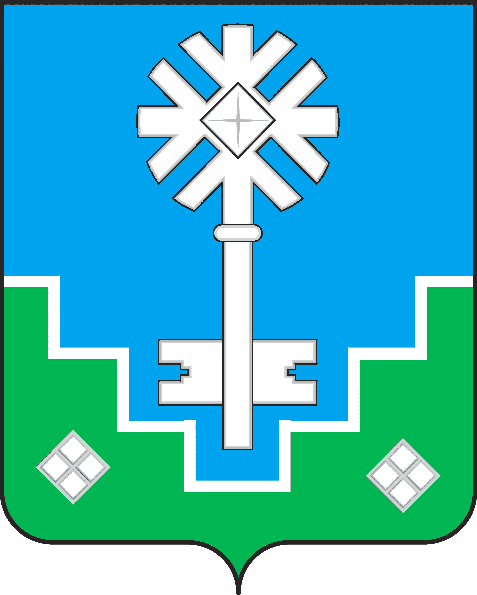 МИИРИНЭЙ ОРОЙУОНУН«Мииринэй куорат»МУНИЦИПАЛЬНАЙ ТЭРИЛЛИИ ДЬАhАЛТАТА